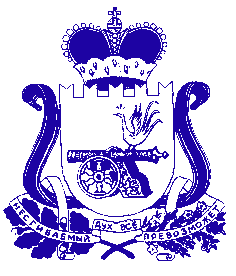 ДЕПАРТАМЕНТ  имущественных  и  земельных   Отношений  Смоленской областип р и к а з09.09.2021                                                                                                                                           № 0904Об исключении земельных участков из перечня земельных участков для предоставления в собственность граждан, имеющих трех и более детей, бесплатно из земель, находящихся в государственной собственности Смоленской области, и из земельных участков, находящихся в федеральной собственности, полномочия по управлению и распоряжению которыми переданы органам государственной власти Смоленской области в целях бесплатного предоставления таких земельных участков гражданам, имеющим трех и более детей, для жилищного строительстваОб исключении земельных участков из перечня земельных участков для предоставления в собственность граждан, имеющих трех и более детей, бесплатно из земель, находящихся в государственной собственности Смоленской области, и из земельных участков, находящихся в федеральной собственности, полномочия по управлению и распоряжению которыми переданы органам государственной власти Смоленской области в целях бесплатного предоставления таких земельных участков гражданам, имеющим трех и более детей, для жилищного строительстваОб исключении земельных участков из перечня земельных участков для предоставления в собственность граждан, имеющих трех и более детей, бесплатно из земель, находящихся в государственной собственности Смоленской области, и из земельных участков, находящихся в федеральной собственности, полномочия по управлению и распоряжению которыми переданы органам государственной власти Смоленской области в целях бесплатного предоставления таких земельных участков гражданам, имеющим трех и более детей, для жилищного строительстваОб исключении земельных участков из перечня земельных участков для предоставления в собственность граждан, имеющих трех и более детей, бесплатно из земель, находящихся в государственной собственности Смоленской области, и из земельных участков, находящихся в федеральной собственности, полномочия по управлению и распоряжению которыми переданы органам государственной власти Смоленской области в целях бесплатного предоставления таких земельных участков гражданам, имеющим трех и более детей, для жилищного строительстваОб исключении земельных участков из перечня земельных участков для предоставления в собственность граждан, имеющих трех и более детей, бесплатно из земель, находящихся в государственной собственности Смоленской области, и из земельных участков, находящихся в федеральной собственности, полномочия по управлению и распоряжению которыми переданы органам государственной власти Смоленской области в целях бесплатного предоставления таких земельных участков гражданам, имеющим трех и более детей, для жилищного строительствап р и к а з ы в а ю:п р и к а з ы в а ю:п р и к а з ы в а ю:п р и к а з ы в а ю:п р и к а з ы в а ю:п р и к а з ы в а ю:п р и к а з ы в а ю:п р и к а з ы в а ю:Приложениек приказу начальника Департамента имущественных и земельных отношений Смоленской области от 09.09.2021 № 0904Приложениек приказу начальника Департамента имущественных и земельных отношений Смоленской области от 09.09.2021 № 0904Приложениек приказу начальника Департамента имущественных и земельных отношений Смоленской области от 09.09.2021 № 0904Приложениек приказу начальника Департамента имущественных и земельных отношений Смоленской области от 09.09.2021 № 0904Приложениек приказу начальника Департамента имущественных и земельных отношений Смоленской области от 09.09.2021 № 0904№п/пМестоположение земельного участкаКадастровыйномерПлощадь(кв.м)Площадь(кв.м)Площадь(кв.м)РазрешенноеиспользованиеОбременения, ограничивающие его использование1Смоленская область, Смоленский район,                            Михновское сельское поселение, д. Демидовка67:18:0040203:26131 2601 2601 260для индивидуального жилищного строительстванет2Смоленская область, Смоленский район,                            Михновское сельское поселение, д. Демидовка67:18:0040203:25921 2001 2001 200для индивидуального жилищного строительстванет3Смоленская область, Смоленский район,                            Михновское сельское поселение, д. Демидовка67:18:0040203:27051 2001 2001 200для индивидуального жилищного строительстванет